Schooner Harvest Maid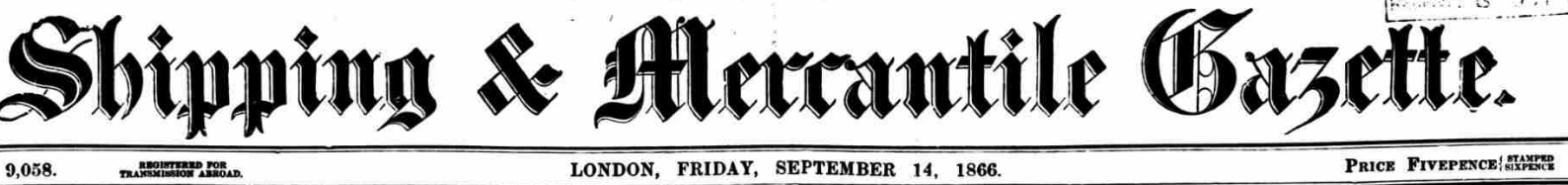 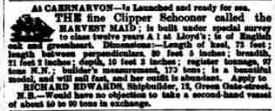 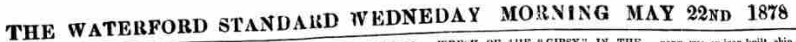 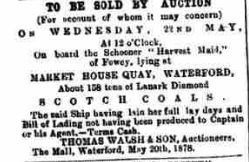 Vessel NameOfficial NumberOfficial NumberSignal lettersRig /Type Where builtWhere builtBuilderBuilderYear builtYear builtYear builtYear endYear endreg tonsreg tonsHARVEST MAID5253652536HWNLClipper SchoonerClipper SchoonerCarnarvonCarnarvonRichard EdwardsRichard Edwards1865186518651879187988  OWNERS/ MANAGERS/REGISTRATION DETAILS  OWNERS/ MANAGERS/REGISTRATION DETAILSNotesNotesNotesNotesNotesNotesNotesNotesNotesMASTERSMASTERSMASTERSMASTERSMASTERSMASTERS1877 William Stephens, Par1877 William Stephens, ParPreviously registered in Carnarevon on 27th January 1866.  put up for sale by auction by the builder in September 1866. . not registered in 1879Previously registered in Carnarevon on 27th January 1866.  put up for sale by auction by the builder in September 1866. . not registered in 1879Previously registered in Carnarevon on 27th January 1866.  put up for sale by auction by the builder in September 1866. . not registered in 1879Previously registered in Carnarevon on 27th January 1866.  put up for sale by auction by the builder in September 1866. . not registered in 1879Previously registered in Carnarevon on 27th January 1866.  put up for sale by auction by the builder in September 1866. . not registered in 1879Previously registered in Carnarevon on 27th January 1866.  put up for sale by auction by the builder in September 1866. . not registered in 1879Previously registered in Carnarevon on 27th January 1866.  put up for sale by auction by the builder in September 1866. . not registered in 1879Previously registered in Carnarevon on 27th January 1866.  put up for sale by auction by the builder in September 1866. . not registered in 1879Previously registered in Carnarevon on 27th January 1866.  put up for sale by auction by the builder in September 1866. . not registered in 1879J.Leaity 1867-70              W.Worth 1875                       Taylor 1876                   w.Edwards 1877- 1878J.Leaity 1867-70              W.Worth 1875                       Taylor 1876                   w.Edwards 1877- 1878J.Leaity 1867-70              W.Worth 1875                       Taylor 1876                   w.Edwards 1877- 1878J.Leaity 1867-70              W.Worth 1875                       Taylor 1876                   w.Edwards 1877- 1878J.Leaity 1867-70              W.Worth 1875                       Taylor 1876                   w.Edwards 1877- 1878J.Leaity 1867-70              W.Worth 1875                       Taylor 1876                   w.Edwards 1877- 1878